П О С Т А Н О В Л Е Н И Е----------------------------------------------Ш У Ö М         от 12 ноября  2019 г.                                                                                              № 11/231Республика Коми, Сыктывдинский район, с. ЗеленецОб утверждении муниципальных программмуниципального образования сельского поселения «Зеленец»Во исполнении ст.14 Федерального закона Российской Федерации от 06 октября 2003 №131-ФЗ «Об общих принципах организации местного самоуправления в Российской Федерации», Устава  муниципального образования сельского поселения «Зеленец», постановления главы сельского поселения «Зеленец» - руководителя администрации поселения от 31 марта 2009 г. №3/106 «Об утверждении Порядка разработки, утверждения и реализации муниципальных программ муниципального образования сельского поселения «Зеленец» (в ред. постановления администрации сельского поселения «Зеленец» от 25.11.2013 г. № 11/425), администрация  сельского поселения «Зеленец» ПОСТАНОВЛЯЕТ:Утвердить муниципальную программу «Развитие муниципальной службы в администрации  сельского поселения «Зеленец» на 2020 – 2022 гг.» согласно приложению 1.2. Утвердить муниципальную программу Семья» муниципального образования  сельского поселения «Зеленец» на 2020-2022 гг.» согласно приложению 2.3. Утвердить муниципальную программу «Развитие физической культуры и спорта в муниципальном образовании сельского поселения «Зеленец» на 2020 – 2022 гг.» согласно приложению 3.4. Утвердить муниципальную программу «Развитие и поддержка малого и среднего предпринимательства  на территории муниципального образования сельского поселения «Зеленец» на 2020- 2022 гг.» согласно приложению 4.5. Утвердить муниципальную программу «Содействие занятости населения на территории муниципального образования сельского поселения «Зеленец» на 2020-2022 гг.» согласно приложению 5.6. Утвердить муниципальную программу «Молодежь» муниципального образования  сельского поселения «Зеленец» на 2020-2022гг.» согласно приложению 6. 7. Утвердить муниципальную программу «Борьба с распространением борщевика Сосновского на территории муниципального образования сельского поселения «Зеленец» на  2020-2022 гг.» согласно приложению 7. 8.   Контроль за исполнением настоящего постановления оставляю за собой.9. Настоящее постановление подлежит обнародованию в местах, определенных Уставом  сельского поселения «Зеленец», и  вступает в правоотношения с 1 января 2020 г.И.о. руководителя администрациисельского поселения «Зеленец»                                                                        О.Б. КалмыковаУтвержденапостановлением администрациисельского поселения «Зеленец»от 12 ноября  2019г. № 11/231                                                                                                                                 (приложение 1)Муниципальная программа«Развитие муниципальной службы в администрации сельского поселения «Зеленец» на 2020 – 2022 гг.»ПАСПОРТ1. Содержание проблемы и обоснование ее решения программными методамиОдин из главных ресурсов муниципального управления - кадровый ресурс. Повышение эффективности муниципального управления возможно только при наличии высокопрофессионального кадрового состава в органах местного самоуправления. От того, насколько эффективно действуют органы местного самоуправления, во многом зависит доверие населения к власти. На решение данной задачи направлен Федеральный законот 02 марта 2007 г. N 25-ФЗ «О муниципальной службе в Российской Федерации». Решением Совета сельского поселения «Зеленец» от 29.03.2017 № IV/08-07 утверждено Положение о муниципальной службе в администрации сельского поселения «Зеленец», которое определяет цель дополнительного профессионального образования как профессиональное развитие муниципального служащего, обеспечение его квалификации меняющимся условиям профессиональной деятельности и социальной среды.В последние годы органами местного самоуправления сельского поселения «Зеленец» осуществлялся комплекс мероприятий, направленных на создание и совершенствование правовых, организационных, финансовых основ муниципальной службы и системы управления ею, формирование высокопрофессионального состава муниципальных служащих.В настоящее время в органах местного самоуправления сельского поселения «Зеленец» сформирована нормативная правовая база, позволяющая эффективно развивать институт муниципальной службы, практикуется закрытая система подбора кадров – назначение на должность из состава сотрудников администрации (продвижение по службе) и открытая система подбора муниципальных служащих через информационную сеть, резюме, собеседование, осуществляется повышение квалификации муниципальных служащих, совершенствуется механизм контроля соблюдения ограничений и запретов, связанных с прохождением муниципальной службы, осуществляется работа аттестационных, конкурсных комиссий и комиссии по соблюдению требований к служебному поведению и урегулированию конфликта интересов.По состоянию на 01 ноября 2019года численность муниципальных служащих в администрации сельского поселения «Зеленец» составляет 3 человека. О качестве кадрового состава на муниципальной службе в администрации можно сделать  выводы на основе следующего анализа:Распределение численности муниципальных служащих по полу составляет: 66% -женщин, 34% - мужчин.Все муниципальные служащие имеют возрастной состав от 31 до 49 лет.Муниципальные служащие имеют стаж работы: один муниципальный служащий имеет стаж до 10 лет, один – более 10 лет, один - более 15 лет. В администрации поселения представлены все группы муниципальных должностей: 1 чел. - высшая должность, 1 чел. - старшая должность, 1 чел. - младшая должность.По состоянию на 01 ноября 2019 года всем муниципальным служащим были присвоены классные чины в соответствии с квалификационными требованиями и группами должностей.По состоянию на 01 ноября 2019 года 2 из 3-х муниципальных служащих прошли курсы повышения квалификации  за счет средств местного бюджета в объеме 18 и 40 часов. Образовательный уровень муниципальных служащих на 1 ноября 2019 года выглядит следующим образом: 3 муниципальных служащих (100 %) имеют высшее профессиональное образование.  Хорошо поставлена работа в администрации поселения по взаимозаменяемости муниципальных служащих со стороны специалистов, не относящихся к муниципальной службе, на период отпусков, временной нетрудоспособности, повышения квалификации.Несмотря на позитивные моменты в сфере муниципального управления и противодействия коррупции  имеются проблемы:1. недостаточно ведется работа по формированию и обучению кадрового резерва;2. не применяются конкурсные процедуры поступления на муниципальную службу;Последовательная реализация мероприятий Программы позволит качественно повысить эффективность и результативность кадровой политики на муниципальной службе, а именно профессионализм, компетентность, морально-нравственные качества муниципальных служащих, учет и оценку результатов их служебной деятельности, а также на основе принципа достижения поставленных целей позволит соразмерить выделенные средства запланированным мероприятиям, проверить выполнение поставленных задач.2. Программные мероприятияМероприятия Программы структурированы по следующим направлениям:1. Организация работы по формированию высокопрофессионального кадрового состава муниципальной службы.2. Профессиональная подготовка, переподготовка и повышение квалификации муниципальных служащих.3. Содействие внедрению современных методов управления муниципальной службой в администрации.4. Совершенствование антикоррупционных механизмов в рамках реализации кадровой политики в органах местного самоуправления муниципального района.5. Материально-техническое оснащение.3. Ресурсное обеспечение ПрограммыОбщий объем финансовых средств, необходимых для реализации программных мероприятий за счет средств бюджета муниципального образования сельского поселения «Зеленец» в 2020 - 2022 гг. составит 15,0 тыс. рублей, в том числе по годам:2020 год – 5 тыс. руб.2021 год - 5 тыс. руб.2022 год - 5 тыс. руб.4. Система управления и контроляОтветственность за своевременное и качественное выполнение мероприятий Программы, рациональное использование выделяемых на ее выполнение финансовых ресурсов, несут исполнители Программы.Исполнители Программы ежеквартально, к 10 числу месяца, следующего за отчетным, представляют главе сельского поселения «Зеленец» информацию о ходе выполнения мероприятий Программы.Общий контроль за выполнением Программы возлагается на заместителя руководителя администрации сельского поселения. Заместитель руководителя администрации  ежегодно до 15 февраля года, следующего за отчетным, представляет информацию о реализации Программы и основных направлениях деятельности на очередной год в бухгалтерию администрации сельского поселения «Зеленец».Информация о ходе реализации Программы размещается на официальном сайте администрации сельского поселения «Зеленец».5. Показатели, характеризующие эффективность выполнения ПрограммыПрограмма считается эффективной, если:1. повысится  качественный уровень исполнения муниципальными служащими должностных (служебных) обязанностей и оказываемых муниципальных услуг в результате повышения квалификации, профессиональной переподготовки;2. будут внедрены новые формы  и методы работы, содействующие  повышению ответственности муниципальных  служащих за результаты своей деятельности;3. будет создан механизм, обеспечивающий максимальное использование  кадрового резерва муниципальной службы;4. повысится степень  удовлетворенности  граждан и организаций качеством и доступностью муниципальных услуг;5. укрепится доверие граждан к органам местного самоуправления муниципального образования сельского поселения «Зеленец».Утверждена постановлением администрациисельского поселения «Зеленец»от 12 ноября  2019г. № 11/231 (приложение 2)Муниципальная программа«Семья» муниципального образования сельского поселения «Зеленец» на 2020-2022гг.»ПАСПОРТ 1. Содержание проблемы и обоснование ее решения программными методамиВ 2018 – 2019годах действовала муниципальная программа «Семья», согласно которой осуществлялись мероприятия по оптимизации среды жизнедеятельности, созданию условий для реализации интеллектуальных и культурных потребностей граждан сельского поселения «Зеленец».Анализ выполнения программы  за последние 2 года  показал, что основные мероприятия выполняются в среднем на 90 %, что подтверждает необходимость программного подхода к работе с семьей и общественными движениями. Организация посещения спектаклей, концертов и мероприятий, посвященных знаменательным и памятным датам, деятельность поэтического клуба СтихиЯ», мероприятия «Сельские посиделки» и «Тропа здоровья», посещение пожилых на дому, чествование юбиляров  позволяют восполнить дефицит общения пожилых людей, оказать им психологическую поддержку, дать возможность почувствовать себя нужными и интересными другим людям. Большое патриотическое воздействие имеют мероприятия, приуроченные к празднованию Дня Победы. Оказывается содействие в выезде творческих коллективов на различные конкурсы, что является стимулом для их дальнейшего развития и совершенствования. Деятельность Женского совета направлена на нравственно-патриотическое воспитание молодых людей и интереса к истории своей «малой родины». Соответственно, одним из основных направлений программы становится установление и поддержание баланса между интересами различных возрастных и социальных групп.Программа «Семья» на 2020 – 2022 гг. создается в целях создания условий, необходимых для достижения семейного благополучия и позволит  продолжить проведение  мероприятий по укреплению семьи и созданию предпосылок для улучшения ее жизнедеятельности.2. Программные мероприятия3. Ресурсное обеспечениеНа реализацию муниципальной Программы на 2020-2022гг. потребуется 440,0 тыс. рублей. Мероприятия Программы будут осуществляться за счет средств бюджета муниципального образования  сельского поселения «Зеленец» при ежегодном утверждении объемов финансирования при разработке бюджета поселения на очередной календарный год.       4. Система управления и контроляВыполнение Программы предполагается осуществить администрацией сельского поселения  «Зеленец», которая:- обеспечивает эффективное использование средств, выделяемых на реализацию программных  мероприятий;- осуществляет мониторинг в ходе реализации мероприятий Программы;- ежеквартально и по итогам года представляет отчет о выполненных мероприятиях Программы;- при возникновении необходимости вносит изменения в Программу с пояснительной запиской или  указанием положений, требующих соответствующих изменений.Администрация сельского поселения «Зеленец» представляет в установленном порядке Совету сельского поселения «Зеленец» отчет о ходе реализации Программы.5. Показатели, характеризующие эффективность выполнения ПрограммыПрограмма считается эффективной, если будут выполнены следующие показатели:6. Последствия реализации ПрограммыРеализация мероприятий Программы позволит:1. создать условия для формирования и реализации позитивных установок на активное участие граждан в общественной жизни сельского поселения «Зеленец»;2. повысить уровень информированности населения о государственной социальной политике;3. оказать поддержку незащищенной категории граждан поселения, адресную социальную помощь различным категориям семей;4. способствовать сохранению сложившихся в сельском поселении традиций;5. улучшить социальную обстановку в обществе.Утверждена постановлением администрации сельского поселения «Зеленец»от 12 ноября  2019г. №  11/231(приложение 3)Муниципальная программа«Развитие физической культуры и спорта в муниципальном образовании сельском поселении «Зеленец» на 2020-2022гг.»  ПАСПОРТСодержание проблемы и обоснование ее решения программными методамиГлавной целью социально-экономического развития муниципального образования сельского поселения «Зеленец» является повышение уровня и качества жизни населения. Создание основы для сохранения и улучшения физического и духовного здоровья граждан в значительной степени способствует достижению вышеуказанной цели.  Важным элементом сохранения здоровья граждан поселения, определяющим состояние здоровья населения, является поддержание физической активности в течение всей жизни.За период реализации муниципальной Программы 2019 года  спортсмены добились определенных результатов: Сборная команда поселения является постоянным участником районной Спартакиады, в поселении поддерживаются традиционные спортивные мероприятия. Так, в ходе наиболее  массовых спортивных мероприятий (например: семейная лыжная эстафета, турниры по футболу, соревнования по пройденному лыжному километражу, праздник лыжного спорта, эстафета в честь Дня Победы) охвачено более 400 участников.С открытием в с. Зеленец Сыктывдинской лыжной базы увеличилось количество занимающихся и участников соревнований по лыжам, зародились и пользуются популярностью новые виды спортивных мероприятий (семейная лыжная эстафета, соревнования на пройденный лыжный километраж, Лыжный переход), поэтому среди программных мероприятий лидирует поддержка данного направления как наиболее перспективная.  С 2019 года по решению Совета по спорту Лыжному переходу посвящается памяти тренера Н.Н. Волкова, что вызвало живой отклик как со стороны жителей села, занимавшихся в секции данного тренера, так и со стороны родственников Никорлая Николаевича. 1 ноября 2019 года торжественно открыта универсальная спортивная площадка в с. Зеленец, что позволит проводить массовые  физкультурно-оздоровительные и спортивные мероприятия поселения на безопасной и современной базе, а также даст возможность жителям села заниматься на спортивных тренажерах в удобное для них время. Вместе с тем, традиционная для сельского поселения «Зеленец» Спартакиада  в течение 2018-2019 годов утратила динамичность, что сигнализирует о необходимости поиска иных форм привлечения населения к регулярным занятиям спортом. В качестве альтернативы предлагается в течение календарного года провести несколько турниров по отдельным видам спорта: волейболу, баскетболу, стрельбе и т.д.В связи с этим в Программе предусмотрены массовые спортивные мероприятия и мероприятия для различных групп населения (дети, молодёжь, взрослое  и старшее поколение), содействие в выезде спортсменов для участия в районных, республиканских соревнованиях, турнирах).  Отдельно выделяется необходимость популяризации комплекса ГТО и спортивные занятия для граждан, имеющих ограничения по состоянию здоровья. Необходимо продолжить создание спортивной инфраструктуры для обеспечения возможности занятий физической культурой и спортом различных групп населения поселения. Поставленные задачи возможно необходимо решить программным методом. 2. Программные мероприятия 3. Ресурсное обеспечениеНа реализацию Программы потребуется 600,0 тыс. руб., рублей. Мероприятия Программы будут осуществляться за счет средств бюджета муниципального образования  сельского поселения «Зеленец» при  ежегодном утверждении объемов финансирования при разработке бюджета поселения на очередной календарный год.4. Система управления и контроля           Выполнение Программы предполагается осуществить администрацией сельского поселения  «Зеленец», которая:1. обеспечивает эффективное использование средств, выделяемых на реализацию программных мероприятий;2. осуществляет мониторинг в ходе реализации мероприятий Программы;3. ежеквартально и по итогам года представляет отчет о выполненных мероприятиях Программы;4. при возникновении необходимости вносит изменения в Программу с пояснительной запиской или указанием положений, требующих соответствующих изменений;5. представляет в установленном порядке Совету сельского поселения «Зеленец» отчет о ходе реализации Программы.5. Показатели, характеризующие эффективность выполнения Программы6. Последствия реализации ПрограммыРеализация мероприятий Программы позволит:создать условия для формирования и реализации позитивных установок на активное  участие граждан в спортивной жизни сельского поселения «Зеленец»;способствовать сохранению сложившихся в сельском поселении спортивных традиций;увеличить количество граждан поселения, занимающихся физической культурой и спортом;строительство стадиона в с. Зеленец. Утверждена постановлением администрации сельского поселения «Зеленец»от 12 ноября  2019г. №  11/231 (приложение 4)Муниципальная программа«Развитие и поддержка малого и среднего предпринимательствана территории муниципального образования сельского поселения «Зеленец» на 2020-2022гг.» ПАСПОРТ1. Содержание проблемы и обоснование ее решения программными методамиМалые и средние предприятия имеют важное социально-экономическое значение. Они быстро адаптируются к меняющимся требованиям рынка и вносят существенный вклад в муниципальное образование сельского поселения «Зеленец». Создание предпосылок для занятия собственным бизнесом и последующая комплексная и системная поддержка являются необходимыми условиями для решения основных проблем, препятствующих развитию малого и среднего предпринимательства: отсутствие или недостаток средств для создания и развития предпринимательства; неразвитость инфраструктуры малого и среднего предпринимательства; недостаток квалифицированных кадров; недостаточное информационное обеспечение.Комплексный характер взаимосвязанных проблем в сфере малого и среднего предпринимательства определяет программно-целевой метод их решения.Развитие малого и среднего предпринимательства во многом обусловлено потребительским спросом населения и его покупательной способностью. Вместе с тем субъекты малого и среднего предпринимательства характеризуются меньшей устойчивостью и конкурентоспособностью, чем крупные предприятия, а значит, нуждаются в содействии со стороны администрации муниципального образования сельского поселения «Зеленец». В Реестр предприятий и организаций, осуществляющих свою деятельность на административной территории сельского поселения «Зеленец», на сегодняшний день включены 29 обществ с ограниченной ответственностью и 23 индивидуальных предпринимателя.По видам деятельности малые и средние предприятия  муниципального образования сельского поселения «Зеленец» охватывают различные сферы: Стратегической целью развития малого и среднего предпринимательства в поселении является увеличение вклада малого и среднего предпринимательства в экономику поселения в целом с одновременными структурными изменениями в сфере малого и среднего предпринимательства в пользу производственного и инновационного сектора.В качестве приоритета развития малого и среднего предпринимательства в сельском поселении «Зеленец» определено следующее - улучшение условий ведения предпринимательской деятельности, стимулирование и поддержка предпринимательских инициатив жителей поселения.Приоритетными видами деятельности определены следующие сферы деятельности:а) производство, переработка и хранение сельскохозяйственной продукции;б) производство товаров народного потребления и оказание социально значимых бытовых услуг населению, услуг общественного питания;в) лесозаготовительная и деревоперерабатывающая деятельность;г) строительно-ремонтные работы;д) создание инфраструктуры досуга, туризма;е) народно-художественные промыслы.Приоритетной целевой группой учредителей субъектов малого и среднего предпринимательства являются зарегистрированные безработные, работники, находящиеся под угрозой массового увольнения (установление неполного рабочего времени, временная приостановка работ, предоставление отпуска без сохранения заработной платы, мероприятия по высвобождению работников), работники градообразующих предприятий, военнослужащие, уволенные в запас в связи с сокращением Вооруженных Сил, граждане в возрасте до 30 лет, инвалиды, при доле не менее 50 процентов от общего числа учредителей.В долгосрочном периоде возможна корректировка приоритетов с учетом достижения запланированных показателей развития малого и среднего предпринимательства и условий федеральной политики в сфере развития малого и среднего предпринимательства.В соответствии с приоритетом определена цель программы - развитие малого и среднего предпринимательства в сельском поселении.Для достижения цели необходимо решение задачи - формирование благоприятной среды для развития малого и среднего предпринимательства в сельском поселении «Зеленец».2. Программные мероприятия3. Ресурсное обеспечение       На реализацию Программы бюджетных ассигнований потребуется. 4. Управление реализацией ПрограммыВыполнение Программы предполагается осуществить администрацией сельского поселения «Зеленец», которая:осуществляет мониторинг в ходе реализации мероприятий Программы;ежеквартально и по итогам года представляет отчет о выполненных мероприятиях Программы;при возникновении необходимости вносит изменения в Программу с пояснительной запиской или указанием положений, требующих соответствующих изменений.Администрация сельского поселения «Зеленец» представляет в установленном порядке Совету сельского поселения «Зеленец» отчет о ходе реализации Программ.5. Показатели, характеризующие эффективность выполнения Программы6. Последствия реализации Программы1. увеличилось количество субъектов малого и среднего предпринимательства, получивших поддержку из бюджетов  различного уровня;2. увеличилось количество созданных рабочих мест в субъектах  малого  и среднего предпринимательства, получателей  поддержки;3. появился новый вид малого и среднего предпринимательства на территории сельского поселения «Зеленец» в сфере развития туризма.Утверждена постановлением администрациисельского поселения «Зеленец»от 12 ноября  2019г. №11/231 (приложение 5)Муниципальная программа«Содействие занятости населения на территории  муниципального образования сельского поселения «Зеленец» на 2020-2022гг.»ПАСПОРТ 1. Содержание проблемы и обоснование ее решения программными методамиНа 01.11.2019 года уровень зарегистрированной безработицы в сельском поселении «Зеленец» составил 0,8 % (14 человек), из общего числа безработных 5 человек относятся к категории испытывающих трудности в поиске работы. Это граждане, имеющие ограничение по здоровью, предпенсионного возраста либо в одинокие родители, а также многодетные родители. Зеленец  традиционно демонстрирует один из самых низких показателей  безработицы по району, обусловленный близостью г. Сыктывкара. Близость города (доступность 25-50 минут до мест приложения труда) дает возможность реализовать обеспечение работой часть населения дополнительно к существующим местам приложения труда в селе Зеленец.С целью снижения уровня безработицы в 2018 году администрация поселения, реализуя Народный проект по ликвидации несанкционированных свалок, временно на период реализации проекта трудоустроила 5 безработных жителей. В 2020-2022 годах также планируется  	организация временного трудоустройства безработных граждан. Тем не менее, проблема занятости населения по-прежнему существует. Растет количество подростков, изъявивших желание в свободное от учебы время принять участие в работах по благоустройству села Зеленец. Через трудовое воспитание решается задача социальной адаптации подростков, формирование навыков коллективного труда. Трудоустройство является одновременно формой социальной поддержкой подростков, в том числе из малообеспеченных, многодетных семей и находящихся в трудной жизненной ситуации. В рамках реализации муниципальной программы в течение календарного года в администрацию сельского поселения «Зеленец» бывают трудоустроены 8-10 несовершеннолетних работников, задействованных в работах по благоустройству поселения. В 2020-2022 годах также планируется  организация временного трудоустройства несовершеннолетних граждан.Программа «Содействие занятости населения на территории муниципального образования сельского поселения «Зеленец» на 2020-2022гг.»  создается в целях обеспечения эффективной занятости населения сельского поселения «Зеленец». Реализация мероприятий призвана  способствовать стабилизации на рынке труда и социальной адаптации несовершеннолетних граждан и безработных граждан,  в том числе  граждан, испытывающих трудности в поиске работы. 2. Программные мероприятия3. Ресурсное обеспечение               На реализацию муниципальной Программы на 2020-2022гг. потребуется 600,0 тыс. рублей. Мероприятия Программы будут осуществляться за счет средств бюджета муниципального образования  сельского поселения «Зеленец» при ежегодном утверждении объемов финансирования при разработке бюджета поселения на очередной календарный год.       4. Система управления и контроляВыполнение Программы предполагается осуществить администрацией сельского поселения  «Зеленец», которая:- обеспечивает эффективное использование средств, выделяемых на реализацию программных  мероприятий;- осуществляет мониторинг в ходе реализации мероприятий Программы;- ежеквартально и по итогам года представляет отчет о выполненных мероприятиях Программы;- при возникновении необходимости вносит изменения в Программу с пояснительной запиской или  указанием положений, требующих соответствующих изменений.Администрация сельского поселения «Зеленец» представляет в установленном порядке Совету сельского поселения «Зеленец» отчет о ходе реализации Программы.5. Показатели, характеризующие эффективность выполнения Программы           Программа считается эффективной, если будут выполнены следующие показатели:6. Последствия реализации ПрограммыРеализация мероприятий Программы позволит:Снизить уровень зарегистрированной безработицы в сельском поселении «Зеленец»;Обеспечить временной работой социально-незащищенную часть населения (граждан, испытывающих трудности в поиске работы, несовершеннолетних)Обеспечить летнюю занятость несовершеннолетних. Утверждена постановлением администрациисельского поселения «Зеленец»от 12 ноября  2019г. № 11/231(приложение 6)Муниципальная программа«Молодежь» муниципального образования сельского поселения «Зеленец» на 2020-2022гг.»ПАСПОРТ 1. Содержание проблемы и обоснование ее решения программными методами	По состоянию на 01.11.2019 года численность населения сельского поселения «Зеленец», достигшего  возраста 14 лет и не преодолевшего барьер в  35 лет,  составляет   1 216 человек, 	  что в процентном соотношении составляет 30,1% общей численности населения поселения.  Целенаправленная работа в области молодежной политики в сельском поселении «Зеленец» проводится как образовательными учреждениями села, так и  учреждениями культуры.  В течение последних лет администрацией сельского поселения «Зеленец» реализуется муниципальная программа «Семья», один из разделов которой предусматривает ряд мероприятий, направленных на  реализацию молодежной политики.  Между тем, учащиеся школы, достигшие возраста 14 лет, чаще всего проявляют свою активность в стенах родной школы. Становясь студентами и накопив опыт общественной работы, распространяют привитые навыки  в ВУЗах, ССУЗах  Республики и за ее  пределами. Работающая молодежь, большей частью имеющая малолетних детей, концентрируется на обеспечении материальных благ для достойного содержания семьи и не заинтересована в участии в общественных мероприятиях, проводимых в селе. Таким образом, наблюдается падение активности сельской молодежи, что может способствовать увеличению негативных тенденций в молодежной среде.         Муниципальная программа «Молодежь сельского поселения «Зеленец» на 2020-2022годы» должна способствовать реализации государственной молодежной политики на уровне сельского поселения «Зеленец».2. Программные мероприятия3. Ресурсное обеспечениеНа реализацию муниципальной Программы на 2020-2022гг. потребуется 150,0 тыс. рублей. Мероприятия Программы будут осуществляться за счет средств бюджета муниципального образования  сельского поселения «Зеленец» при ежегодном утверждении объемов финансирования при разработке бюджета поселения на очередной календарный год.       4. Система управления и контроляВыполнение Программы предполагается осуществить администрацией сельского поселения  «Зеленец», которая:- обеспечивает эффективное использование средств, выделяемых на реализацию программных  мероприятий;- осуществляет мониторинг в ходе реализации мероприятий Программы;- ежеквартально и по итогам года представляет отчет о выполненных мероприятиях Программы;- при возникновении необходимости вносит изменения в Программу с пояснительной запиской или  указанием положений, требующих соответствующих изменений.Администрация сельского поселения «Зеленец» представляет в установленном порядке Совету сельского поселения «Зеленец» отчет о ходе реализации Программы.5. Показатели, характеризующие эффективность выполнения Программы           Программа считается эффективной, если будут выполнены:6. Последствия реализации ПрограммыРеализация мероприятий Программы позволит:Повысить эффективность реализации государственной молодежной политики в РК на уровне поселения;Повысить  активность молодежи в общественной жизни;Реализовать социально значимые и творческие инициативы молодежи.Утверждена постановлением администрации сельского поселения «Зеленец»от 12 ноября  2019г. №  11/231 (приложение 7)Муниципальная программа«Борьба с распространением борщевика Сосновского на территории муниципального образования сельского поселения «Зеленец» на  2020-2022 гг.»ПАСПОРТСодержание проблемы и обоснование ее решения программными методамиВ последнее десятилетие на территории муниципального образования сельского поселения «Зеленец» острой проблемой остается распространение борщевика Сосновского. Как известно, этот вид раньше культивировался как кормовое растение, но из-за фурокумаринов, содержащихся в соке борщевика и вызывающих у людей дерматиты, ожоги, а  также по другим причинам его выращивание было прекращено, однако площади, занятые дикорастущим борщевиком, продолжают увеличиваться. Практика показывает, что существует несколько методов борьбы с неконтролируемым распространением борщевика:информационно-организационная работа с населением и юридическими лицами;ручное и механическое многократное скашивание;использование гербицидов;вспашка и дискование (использование дисковых орудий (в частности, борон и лущильников) для рыхления верхнего слоя почвы) с последующим засевом растениями-рекультивантами.Каждый из этих методов имеет свои ограничения по применению на землях различного назначения. На территории населенных пунктов экологически безопасным и эффективным является ручное скашивание и применение затеняющих укрывных материалов. На землях сельскохозяйственного назначения – вспашка и дискование зарослей с последующей посадкой замещающих культур. На землях населенных пунктов разрешены к применению толко гербициды глифосатной группы: Торнадо, ВР (360г/л) с нормой расхода 75 мл на 3 л воды из расчета на 100,0 кв.м и Ураган форте, ВР (500 г/л) с нормой расхода 90 мл на 10 л воды из расчёта 3 л на 100 кв.м.Для наибольшего эффекта необходимо проводить 2 обработки за сезон:- 1 обработка на период активного отрастания борщевика во второй половине мая, првыслте растений 10-20 см;- 2 обработка примерно через месяц после 1-й, по непогибшим отрастающим растениям борщевика.Использование химического метода должно проводиться под особым контролем, строго по СаНПиНу 1.2.2584-10.Немаловажное значение имеет информационно-организационная работа с населением и юридическими лицами, результатом которой является побуждение последних к активной борьбе с распространением борщевика Сосновского на используемых земельных участках.         После проведения обследования земельных участков, выяснилось, что на сегодняшний день площадь территории поселения, занятая зарослями борщевика, составляет 120 га что на 31% больше по сравнению с 2011 годом, т.е. за один год площадь зарастания борщевиком увеличивается на 10%.  Площади земель (га), занимаемых борщевиком Сосновского:Площадь земель, используемых физическим  и юридическими лицами, составляет – 1281 га.Полосы отвода автодорог республиканского и местного значения обслуживаются балансодержателями автодорог, поэтому мероприятия по борьбе с борщевиком Сосновского будут проводиться в двух направлениях: на землях населённых пунктов и на землях сельскохозяйственного назначения.Наибольшая площадь, занимаемая  борщевиком – это земли сельхозназначения. Обусловлено это тем, что площади земель сельскохозяйственного назначения на сегодняшний день не используются, не имеют своего хозяина, фермерское хозяйство не развито. Что касается земель населенного пункта – это овраги, неугодья, небольшие участки, предоставить которые гражданам или юридическим лицам не представляется возможным.Широкое распространение нежелательных зарослей борщевика оказывает негативное влияние на естественное биоразнообразие ландшафтов и представляет реальную угрозу здоровью людей. Искоренение борщевика Сосновского любым из методов требует проведения контроля результатов их применения и проведения повторных мероприятий. Минимальный срок, на протяжении которого необходим регулярный контроль территории, освобождаемой от борщевика – три года.В 2019 году в рамках реализации муниципальной программы институтом биологии Коми научного центра Уральского отделения РАН по заказу администрации был подготовлен проект «Уничтожения нежелательных зарослей борщевика Сосновского на отдельных участках, расположенных на территории муниципального образования сельского поселения «Зеленец», который планируется реализовать  в 2020-2022 годахс учетом размера выделенных на реализацию муниципальной программы средств местного бюджета.В рамках заданного технического задания  были зафиксированы географические координаты мест произрастания растений в ходе маршрутных исследований и по данным дистанционного зондирования Земли на 14 участков на территории с. Зеленец, произведено картографирование распространения борщевика Сосновского. Изученная территория участков №№ 1-14 практически полностью покрыта зарослями борщевика Сосновского. Важной особенностью участков является то, что на значительной территории, охваченной  картографированием, установлены запреты на применение гербицидов.  В связи с вышеизложенным и исходя из возможностей местного бюджета, принято решение об уничтожении борщевика Сосновского на трех участках, подлежащих обработке гербицидами, кратность обработки – 3, площадь участка, пригодная для обработки гербицидами  - 6,8 га.  Требуется ежегодная обработка не менее 3-х лет. Программные мероприятияРесурсное обеспечение        На реализацию Программы потребуется 900,0 тыс. руб., рублей, из них средства местного бюджета – 900,0 тыс. руб. Мероприятия Программы будут осуществляться за счет средств бюджета муниципального образования  сельского поселения «Зеленец» при  ежегодном утверждении объемов финансирования при разработке бюджета поселения на очередной календарный год.  Система управления и контроля           Выполнение Программы предполагается осуществить администрацией сельского поселения  «Зеленец», которая:1. обеспечивает эффективное использование средств, выделяемых на реализацию программных мероприятий;2. осуществляет мониторинг в ходе реализации мероприятий Программы;3. ежеквартально и по итогам года представляет отчет о выполненных мероприятиях Программы;4. при возникновении необходимости вносит изменения в Программу с пояснительной запиской или указанием положений, требующих соответствующих изменений;5. представляет в установленном порядке Совету сельского поселения «Зеленец» отчет о ходе реализации Программы.На реализацию Программы могут повлиять внешние риски, а именно:а) несвоевременное выполнение работ подрядными организациями может привести к нарушению сроков выполнения программных мероприятий;в) заключение муниципальных контрактов и договоров с организациями, которые окажутся неспособными исполнить свои обязательства.Основными финансовыми рисками реализации Программы является существенное ухудшение социально-экономической ситуации и уменьшение доходной части бюджета поселения, что повлечет за собой отсутствие или недостаточное финансирование мероприятий Программы, в результате чего показатели Программы не будут достигнуты в полном объеме.Основным социальным риском  реализации Программы является низкая активность граждан, отсутствие массовой культуры  соучастия в мероприятиях  по благоустройству территорий, в том числе отрицательная оценка граждан.К мероприятиям по предупреждению и управлению рисками можно отнести:а) формирование четкого плана реализации программы с максимально конретными мероприятиями, сроками их исполнения и ответственными лицами;б) организация системы контроля и мониторинга за ходом реализации  мероприятий Программы;в) проведение информационно-разъяснительной работы в  социальных сетях в целях  стимулирования активности граждан и юридических лиц в реализации мероприятий по благоустройству территорий.г) изучение и внедрение положительного опыта других муниципальных образований;д) концентрация ресурсов на решение приоритетных задач, своевременное внесение изменений в местный бюджет сельского поселения «Зеленец» и муниципальную Программу5. Показатели, характеризующие эффективность выполнения Программы6. Последствия реализации ПрограммыРеализация мероприятий Программы позволит:1.  Прекратить произрастание борщевика Сосновского на площади 85,0  га.2. Выявить наиболее эффективные  методы борьбы с борщевиком.3. обеспечить  здоровье и безопасность  жителей поселения, эстетический вид местности.4. Повысить уровень знаний жителей о  возможных методах борьбы с борщевиком Сосновского.5. Обязать население к выполнению Правил благоустройства территории сельского поселения «Зеленец».Администрациясельского поселения «Зеленец»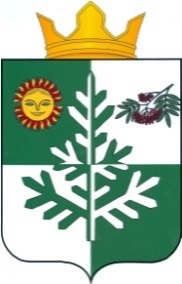 «Зеленеч»сикт  овмöдчöминса  администрацияНаименование ПрограммыМуниципальная программа «Развитие муниципальной службы в администрации сельского поселения «Зеленец» на 2020 – 2022 гг.» (далее – Программа)Основание для разработки Программы1. Федеральный закон от 06.10.2003 г. №131-ФЗ «Об общих принципах организации местного самоуправления в Российской Федерации»2. Федеральный закон от 02.03.2007 года № 25-ФЗ «О муниципальной службе в Российской Федерации»2. Закон Республики Коми от 21.12.2007 года № 133-РЗ «О некоторых вопросах муниципальной службы в Республике Коми»3. Стратегия экономического и социального развития Республики Коми на период до 2035 года, одобренная постановлением Правительства РК от 11.04.2019 года № 1855. Порядок разработки, утверждения и реализации муниципальных программ муниципального образования сельского поселения «Зеленец», утвержденного постановлением Главы сельского поселения «Зеленец» -руководителя администрации поселения от 31.03.2009 г. №3/106 (в ред. постановления администрации от 25.11.2013г. № 11/425)Разработчик и исполнитель ПрограммыАдминистрация сельского поселения «Зеленец»Цель ПрограммыСоздание и развитие эффективной системы кадрового обеспечения системы муниципального управления в администрации сельского поселения «Зеленец» Задачи Программы1.Формирование высокопрофессионального кадрового состава муниципальной службы в администрации.2. Профессиональная подготовка, переподготовка и повышение квалификации муниципальных служащих.3. Внедрение современных методов управления в муниципальной службе в администрации поселения.4. Совершенствование антикоррупционных  механизмов  в рамках реализации  кадровой  политики  в  органах местного самоуправления.5. Материально-техническое оснащение.Сроки реализации Программы 2020-2022 гг.Объемы и источники финансирования ПрограммыВ целом на реализацию Программы потребуется за счет средств бюджета муниципального образования сельского поселения «Зеленец»  15,0 тыс. руб., в т.ч. по годам:2020 год – 5 тыс. руб.2021 год - 5 тыс.руб. 2022 год - 5 тыс.руб.Целевые индикаторы- доля муниципальных  служащих, прошедших профессиональную переподготовку и повышение квалификации в отчетном периоде, от общей численности муниципальных служащих администрации (%);- доля муниципальных служащих, прошедших обучение по инновационным программам обучения, от численности муниципальных служащих, прошедших профессиональную переподготовку и повышение квалификации в отчетном периоде (%);- доля должностей муниципальной службы, для которых утверждены должностные инструкции с содержанием показателей результативности профессиональной деятельности (%);- доля муниципальных служащих, прошедших аттестацию (квалификационный экзамен) в отчетном периоде, от общей численности муниципальных служащих  (%);- доля муниципальных служащих, выступивших по обмену опытом работы от общей численности муниципальных служащих  (%);- количество мероприятий, исполненных муниципальными служащими в ходе реализации планов профессионального развития (%);- доля сведений о доходах, об имуществе и обязательствах      имущественного характера, представленных муниципальными    служащими, в отношении которых проведен  внутренний  мониторинг полноты и достоверности сведений о доходах, об имуществе и обязательствах имущественного характера, от  общего количества представленных сведений о доходах, об имуществе и обязательствах имущественного характера (%);Система управления и контроля Администрация сельского поселения «Зеленец»:1. Обеспечивает реализацию Программы за счет эффективного использования средств местного бюджета.2. Осуществляет мониторинг реализации Программы с представлением соответствующих отчетов в орган, осуществляющий контроль в данной сфере3. При необходимости вносит изменения и дополнения в данную муниципальную Программу.Оценка эффективности исполнения ПрограммыРаздел 5 Программы   № п/п Наименование мероприятийГоды/ тыс. руб.Годы/ тыс. руб.Годы/ тыс. руб.Годы/ тыс. руб.   № п/п Наименование мероприятий2020202120222022123455Раздел 1. Организация работы по формированию высокопрофессионального кадрового состава муниципальной службыРаздел 1. Организация работы по формированию высокопрофессионального кадрового состава муниципальной службыРаздел 1. Организация работы по формированию высокопрофессионального кадрового состава муниципальной службыРаздел 1. Организация работы по формированию высокопрофессионального кадрового состава муниципальной службыРаздел 1. Организация работы по формированию высокопрофессионального кадрового состава муниципальной службыРаздел 1. Организация работы по формированию высокопрофессионального кадрового состава муниципальной службы1.1.Утверждение индивидуальных годовых планов работы муниципальных служащих----1.2.Ежемесячное проведение учебы с муниципальными служащими----1.3.Участие муниципальных служащих администрации в работе конференций, «круглых столов», семинаров по вопросам развития муниципальной службы (оплата проезда)  ----1.4.Сопровождение электронной программы «Реестр муниципальных служащих»----1.5.Представление муниципальными служащими годовых отчетов о своей деятельности----1.6.Формирование кадрового резерва и утверждение годового плана работыИтого по первому разделу:0000Раздел 2 Профессиональная подготовка, переподготовка и повышение квалификации муниципальных служащихРаздел 2 Профессиональная подготовка, переподготовка и повышение квалификации муниципальных служащихРаздел 2 Профессиональная подготовка, переподготовка и повышение квалификации муниципальных служащихРаздел 2 Профессиональная подготовка, переподготовка и повышение квалификации муниципальных служащихРаздел 2 Профессиональная подготовка, переподготовка и повышение квалификации муниципальных служащихРаздел 2 Профессиональная подготовка, переподготовка и повышение квалификации муниципальных служащих2.1.Организация профессиональной переподготовки и повышения квалификации  муниципальных служащих согласно планам профессиональной подготовки5,05,05,05,02.2.Проведение аттестации муниципальных служащих----2.3.Проведение собеседования с муниципальными служащими по итогам внедрения в администрации современных технологий управления, полученных в ходе профессионального обучения или переподготовки  ----2.4.Проведение квалификационного экзамена по присвоению муниципальным служащим классного чина----2.5.Обмен опытом работы муниципальными служащими на совещаниях,  семинарах, на базе межмуниципального районного методического центра----Итого по второму разделу:5,05,05,05,0Раздел 3. Содействие внедрению современных методов управления в муниципальной службе в администрации сельского поселения «Зеленец»Раздел 3. Содействие внедрению современных методов управления в муниципальной службе в администрации сельского поселения «Зеленец»Раздел 3. Содействие внедрению современных методов управления в муниципальной службе в администрации сельского поселения «Зеленец»Раздел 3. Содействие внедрению современных методов управления в муниципальной службе в администрации сельского поселения «Зеленец»Раздел 3. Содействие внедрению современных методов управления в муниципальной службе в администрации сельского поселения «Зеленец»Раздел 3. Содействие внедрению современных методов управления в муниципальной службе в администрации сельского поселения «Зеленец»3.1.Ежегодное обучение муниципальных служащих современным информационным технологиям по предоставлению муниципальных услуг (внедрение программ, ведение делопроизводства и т.д.)----3.2.Ежеквартальный отчет по оказанию муниципальных услуг согласно показателям эффективности и результативности в должностных инструкциях----3.3.Заслушивание на совещаниях аппарата администрации отчетов об исполнении индивидуального плана профессионального развития.----3.4.Внедрение принципа зависимости уровня           материального обеспечения  и должностного     роста муниципальных служащих от достигнутых показателей эффективности и результативности профессиональной служебной деятельности----Итого по третьему разделу:0000123455Раздел 4. Материально-техническое оснащениеРаздел 4. Материально-техническое оснащениеРаздел 4. Материально-техническое оснащениеРаздел 4. Материально-техническое оснащениеРаздел 4. Материально-техническое оснащениеРаздел 4. Материально-техническое оснащение5.1.Техническое      оснащение         компьютерным оборудованием  и программами----Итого по пятому разделу:0000Всего по Программе:5,05,05,05,0Наименование ПрограммыМуниципальная программа «Семья» муниципального образования сельского поселения «Зеленец» на 2020-2022гг. (далее – Программа)Основание для разработки ПрограммыФедеральный закон от 12.01.1995 года № 5-ФЗ «О ветеранах»;Федеральный закон от 24.11.1995 года № 181-ФЗ «О социальной защите инвалидов в Российской Федерации»;Федеральный закон  от 06.10.2003 № 131-ФЗ «Об общих принципах организации местного самоуправления в Российской Федерации»;Указ Президента Российской Федерации от  09.10.2007 г. № 1351 «Об утверждении Концепции демографической политики Российской Федерации на   период до 2025 года»;Устав муниципального образования сельского поселения «Зеленец»;Постановление Главы сельского поселения «Зеленец» - руководителя администрации поселения от 31.03.2009 г. №3/106 «Об утверждении Порядка разработки, утверждения и реализации муниципальных программ муниципального образования сельского поселения «Зеленец» (в ред. постановления администрации сельского поселения «Зеленец» от 25.11.2013 г. № 11/425).Разработчик и исполнители ПрограммыАдминистрация  сельского поселения «Зеленец»По согласованию: Совет ветеранов, Совет инвалидов, Совет женщин, учреждения и организации селаЦель ПрограммыСодействие общественным объединениям по работе с семьей и активному участию граждан в жизни сельского поселения «Зеленец»Задачи Программы1. оказание информационной помощи семьям;2. поддержка инициативной и общественной деятельности граждан, применение новых форм работы с семьей;3. развитие и поддержка местных традиций;4. оказание адресной социальной помощи различным категориям семей;5.пропаганда позитивного опыта  жизни местного населения в средствах массовой информации;6. оказание поддержки незащищенной категории граждан;7. межведомственное взаимодействие по работе с семьей.Сроки реализации Программы2020-2022гг.Предполагаемые объемы и источники финансирования ПрограммыПредполагаемый общий объем финансовых средств, необходимых для реализации Программы, составляет  440,0 тыс. руб., в том числе по годам:2020 год –180,0 тыс. руб.2021 год –130,0 тыс. руб.2022 год – 130,0 тыс. руб.Оценка эффективности исполнения ПрограммыРаздел 5 Программы   № п/п Наименование мероприятийГоды/ тыс. руб.Годы/ тыс. руб.Годы/ тыс. руб.Годы/ тыс. руб.Годы/ тыс. руб.   № п/п Наименование мероприятий202020212022202220221234555Раздел IСодействие в проявлении творческой активности населения, развитие культурыРаздел IСодействие в проявлении творческой активности населения, развитие культурыРаздел IСодействие в проявлении творческой активности населения, развитие культурыРаздел IСодействие в проявлении творческой активности населения, развитие культурыРаздел IСодействие в проявлении творческой активности населения, развитие культурыРаздел IСодействие в проявлении творческой активности населения, развитие культурыРаздел IСодействие в проявлении творческой активности населения, развитие культуры1.1.Приобретение для активных участников общественных движений, культурно-массовых мероприятий  билетов на концентры, театральные постановки	4,04,04,04,04,01.2.Подвоз на районные, республиканские мероприятия и мероприятия местного значения представителей поселения5,05,05,05,05,01.3.Содействие творческим коллективам поселения в выезде на республиканские и межрегиональные конкурсы12,012,012,012,012,01.4.Традиционное мероприятие, посвященное Дню семьи2,02,02,02,02,0--1.5.Организация поздравлений граждан поселения с государственными праздниками (заказ праздничных афиш и т.д.) 2,02,02,02,02,01.6.Праздничные новогодние гулянья (прокат и подвоз аппаратуры)18,018,018,018,018,01.7.Организация праздничного мероприятия «День села»10,010,010,010,010,01.8.Содействие в организации юбилейных мероприятий учреждений, организаций села и населенных пунктов15,015,015,015,015,01.9.Оказание поддержки театральной студии «Ас йöз» в организации выступлений5,05,05,05,05,0Итого по первому разделу:73,073,073,073,073,0Раздел IIПоддержка граждан старшего поколения, инвалидов Раздел IIПоддержка граждан старшего поколения, инвалидов Раздел IIПоддержка граждан старшего поколения, инвалидов Раздел IIПоддержка граждан старшего поколения, инвалидов Раздел IIПоддержка граждан старшего поколения, инвалидов Раздел IIПоддержка граждан старшего поколения, инвалидов Раздел IIПоддержка граждан старшего поколения, инвалидов 2.1.Проведение работы по разъяснению законов и разъяснение вопросов, касающихся жизнедеятельности ветеранов и граждан старшего поколения (встреча с работниками администрации, ГУ РК ЦСЗН, Пенсионного фонда и т.д.)-----2.2.Уточнение данных о гражданах пожилого возраста в Социальном паспорте администрации сельского поселения «Зеленец»-----2.3.Приглашение членов Совета ветеранов и инвалидов, Женсовета и МОД «Коми войтыр», представителей других общественных движений и организаций на заседания администрации, на заседания Совета депутатов поселения, а также для участия в форумах общественных организаций села и района-----2.4.Привлечение членов Совета ветеранов к проведению на административной территории поселения опросов, анкетирования и мониторингов-----2.5.Участие членов Совета ветеранов и Женсовета в работе комиссий при администрации сельского поселения «Зеленец»-----2.6.Посещение граждан пожилого возраста на дому совместно с членами Совета ветеранов и социальным работником-----2.7.Проведение мероприятий, посвященных  Дню пожилых людей, согласно отдельному плану3,03,03,03,03,02.8.Чествование юбиляров 75 лет, 80 лет, 85 лет, 90 лет, 95 лет, 100 лет и т.д. Вручение открыток и ценных подарков15,015,015,015,015,02.9.Организация спортивного похода граждан пожилого возраста «Тропа здоровья» (организация чая и призы)1,51,51,51,51,52.10.Содействие в проведении мероприятий,  посвящённых Дню инвалидов (организация чаепития)1,51,51,51,51,52.11.Содействие в проведении новогоднего праздника для детей - инвалидов3,03,03,03,03,02.12.Размещение материала о деятельности общественных движений на сайте поселения и информационных стендах-----2.13.Ежегодный отчет Совета ветеранов и Общества инвалидов перед гражданами поселения -----2.14.Охват комплексными медицинскими осмотрами инвалидов и участников Великой Отечественной войны, вдов погибших и умерших инвалидов и участников Великой Отечественной  войны и тружеников тыла-----2.15.Проведение акции «Подари радость ветерану», поздравление на дому ветеранов, вдов погибших  и умерших на войне, жителя блокадного Ленинграда3,03,03,03,03,02.16.Ремонт и покраска памятника погибшим воинам15,015,015,015,015,02.17.Проведение мероприятий, посвященных Дню Победы, согласно отдельно утвержденному плану мероприятий12,012,012,012,012,02.18Праздничный салют в День Победы50,0----Всего по второму разделу:104,054,054,054,054,0Раздел IIIРабота женсоветаРаздел IIIРабота женсоветаРаздел IIIРабота женсоветаРаздел IIIРабота женсоветаРаздел IIIРабота женсоветаРаздел IIIРабота женсоветаРаздел IIIРабота женсовета3.1.Проведение благотворительной ярмарки «И я помогаю!»-----3.2.Содействие в организации акций среди граждан поселения (приобретение канцтоваров и т.д.)-----3.3.Проведение Весенней недели добра (приобретение подарков детям из многодетных и неблагополучных семей)-----3.4.Традиционное мероприятие, посвященное Дню матери3,03,03,03,03,0Итого по третьему разделу:3,03,03,03,03,0Итого из местного бюджета180,0130,0130,0130,0130,0№ п/пПоказатели2020год2021год2022годВсего1Общее количество выполненных мероприятий в соответствии с Программой (в %)98%98%98%98%2Общий охват граждан поселения в ходе реализации Программы (чел.)3500350035003500Наименование 
целевой программы        Муниципальная программа «Развитие физической культуры и спорта в муниципальном образовании сельском поселении «Зеленец» на 2020 – 2022гг.»Основание для разработки Программы1) п. 14 ч. 1 ст. 14 Федерального закона от 06.10.2003 №131-ФЗ «Об общих принципах организации местного самоуправления в Российской Федерации»;2)  п.7 ч.1 ст.9, ч.12 ст.43 Устава  муниципального образования   сельского поселения «Зеленец»;3)постановление главы сельского поселения «Зеленец» -руководителя администрации поселения от 31.03. 2009 г. № 3/106 «Об утверждении Порядка разработки, утверждения и реализации целевых программ муниципального образования сельского поселения «Зеленец»(в ред. постановления администрации сельского поселения «Зеленец» от 25.11.2013 г. № 11/425).Разработчик и исполнители ПрограммыАдминистрация сельского поселения «Зеленец»,Совет по спорту и общественные объединения поселения (по согласованию)Цель  Программы   Обеспечение условий для развития на территории муниципального образования сельского поселения «Зеленец» физической культуры, школьного спорта и массового спорта, организация проведения официальных физкультурно-оздоровительных и спортивных мероприятий поселенияЗадачи  Программы               1) формирование у населения муниципального образования сельского поселения «Зеленец»  устойчивого интереса к занятиям физической культурой и спортом, здоровому образу жизни;2) сохранение традиционных спортивных мероприятий, проводимых в поселении;3) обновление материальной базы  для занятия физической культурой и спортом  по месту жительства;4) строительство на территории поселения новых общедоступных спортивных объектов; 5) обеспечение оптимальных условий для роста спортивного мастерства спортсменов муниципального образования сельского поселения «Зеленец»;6) совершенствование информационного обеспечения населения по вопросам физической культуры и спорта через муниципальную систему информации.Сроки реализации   Программы    2020 – 2022гг.Перечень   основных направлений   программы               1. Осуществление информационной деятельности в области физической культуры и спорта.2. Проведение традиционных спортивных массовых мероприятий по физической культуре и спорту в сельском поселении «Зеленец».3. Содействие участию спортсменов сельского поселения «Зеленец» в районных и республиканских соревнованиях.4. Развитие материально-технической базы физической культуры и спорта в муниципальном образовании  сельского поселения «Зеленец»Предполагаемые объемы и источники финансирования Программы В целом на реализацию Программы потребуется за счет средств бюджета муниципального образования сельского поселения «Зеленец»  600,0 тыс. руб., в т.ч. по годам:2020 год - 200 тыс. руб.2021 год - 200 тыс. руб. 2022 год - 200 тыс. руб.Оценка эффективности исполнения ПрограммыРаздел 5 Программы№ п/пНаименование основных мероприятий программыНаименование основных мероприятий программыНаименование основных мероприятий программыОбъемы финансирования (в тыс. руб.)Объемы финансирования (в тыс. руб.)Объемы финансирования (в тыс. руб.)2020202120221222345Раздел 1. Осуществление информационной деятельности  в области физической культуры  и спортаРаздел 1. Осуществление информационной деятельности  в области физической культуры  и спортаРаздел 1. Осуществление информационной деятельности  в области физической культуры  и спортаРаздел 1. Осуществление информационной деятельности  в области физической культуры  и спортаРаздел 1. Осуществление информационной деятельности  в области физической культуры  и спортаРаздел 1. Осуществление информационной деятельности  в области физической культуры  и спортаРаздел 1. Осуществление информационной деятельности  в области физической культуры  и спорта1.1.Составление списка спортсменов для социального паспорта села (сентябрь)Составление списка спортсменов для социального паспорта села (сентябрь)Составление списка спортсменов для социального паспорта села (сентябрь)---1.2.Освещение спортивных мероприятий  в  средствах массовой информации, на сайте сельского поселения «Зеленец» и в социальных сетях Освещение спортивных мероприятий  в  средствах массовой информации, на сайте сельского поселения «Зеленец» и в социальных сетях Освещение спортивных мероприятий  в  средствах массовой информации, на сайте сельского поселения «Зеленец» и в социальных сетях ---1.3.Освещение в средствах массовой  информации, на сайте сельского поселения «Зеленец» и в социальных сетях темы ГТООсвещение в средствах массовой  информации, на сайте сельского поселения «Зеленец» и в социальных сетях темы ГТООсвещение в средствах массовой  информации, на сайте сельского поселения «Зеленец» и в социальных сетях темы ГТО---1.4.Посещение заседаний совета школы по вопросам развития школьного спортаПосещение заседаний совета школы по вопросам развития школьного спортаПосещение заседаний совета школы по вопросам развития школьного спорта---1.5.Изготовление и распространение памяток о нормативах испытаний и возможностях сдачи комплекса ГТО в с. ЗеленецИзготовление и распространение памяток о нормативах испытаний и возможностях сдачи комплекса ГТО в с. ЗеленецИзготовление и распространение памяток о нормативах испытаний и возможностях сдачи комплекса ГТО в с. Зеленец1,01,01,0Итого по первому разделу:Итого по первому разделу:Итого по первому разделу:1,01,01,0Раздел 2. Проведение традиционных спортивных массовых мероприятий по физической культуре и спорту в сельском поселении «Зеленец»Раздел 2. Проведение традиционных спортивных массовых мероприятий по физической культуре и спорту в сельском поселении «Зеленец»Раздел 2. Проведение традиционных спортивных массовых мероприятий по физической культуре и спорту в сельском поселении «Зеленец»Раздел 2. Проведение традиционных спортивных массовых мероприятий по физической культуре и спорту в сельском поселении «Зеленец»Раздел 2. Проведение традиционных спортивных массовых мероприятий по физической культуре и спорту в сельском поселении «Зеленец»Раздел 2. Проведение традиционных спортивных массовых мероприятий по физической культуре и спорту в сельском поселении «Зеленец»Раздел 2. Проведение традиционных спортивных массовых мероприятий по физической культуре и спорту в сельском поселении «Зеленец»2.1.2.1.Турниры по различным видам спорта (ежеквартально в течение календарного года), виды спорта определяются  на основании решения Совета по спорту в сельском поселении «Зеленец» и предложений Управления культуры администрации МР «Сыктывдинский»Турниры по различным видам спорта (ежеквартально в течение календарного года), виды спорта определяются  на основании решения Совета по спорту в сельском поселении «Зеленец» и предложений Управления культуры администрации МР «Сыктывдинский»10,010,010,02.2.2.2.Турнир по стритболу на кубок Главы (июнь) Турнир по стритболу на кубок Главы (июнь) 1,01,01,02.3.2.3.Мероприятия по восточным видам единоборства  (тэквандо):- награждение победителей на сельских соревнованияхМероприятия по восточным видам единоборства  (тэквандо):- награждение победителей на сельских соревнованиях   2,0   2,0   2,02.4.2.4.Семейная лыжная эстафетаСемейная лыжная эстафета2,02,02,02.5.2.5.Соревнования на пройденный лыжный километраж среди подростков и взрослого населения поселенияСоревнования на пройденный лыжный километраж среди подростков и взрослого населения поселения6,06,06,02.6.2.6.Спортивный «Праздник лыжного спорта» памяти Николая Николаевича Волкова (март) Спортивный «Праздник лыжного спорта» памяти Николая Николаевича Волкова (март) 15,015,015,02.8.2.8.Легкоатлетическая эстафета, посвященная Дню Победы (9 мая)Легкоатлетическая эстафета, посвященная Дню Победы (9 мая)1,01,01,02.9. 2.9. Турнир по футболу, посвященный памяти Николая Владимировича ПоповаТурнир по футболу, посвященный памяти Николая Владимировича Попова5,05,05,02.10.2.10.Турнир по шахматам, посвященный памяти Александра Павловича ПлосковаТурнир по шахматам, посвященный памяти Александра Павловича Плоскова2,02,02,02.11. 2.11. Уличный спортивный турнир в честь Дня защиты детей (настольный теннис, шахматы и др.)Уличный спортивный турнир в честь Дня защиты детей (настольный теннис, шахматы и др.)5,05,05,02.12.2.12.Спортивное мероприятие для лиц с ограниченными  возможностями здоровьяСпортивное мероприятие для лиц с ограниченными  возможностями здоровья3,03,03,02.13.2.13.Фестивали ГТО для различных категорий населенияФестивали ГТО для различных категорий населения8,08,08,02.14. 2.14. Осенний легкоатлетический кроссОсенний легкоатлетический кросс4,04,04,02.15. 2.15. Турнир по мини-футболу ко Дню села Турнир по мини-футболу ко Дню села 3,03,03,02.16. 2.16. Приз Главы сельского поселения «Зеленец» самому спортивному классу МБОУ «Зеленецкая средняя общеобразовательная школа»Приз Главы сельского поселения «Зеленец» самому спортивному классу МБОУ «Зеленецкая средняя общеобразовательная школа»5,05,05,02.17. 2.17. Содействие работы «группы здоровья» из числа пенсионеров и инвалидов Содействие работы «группы здоровья» из числа пенсионеров и инвалидов 2,02,02,0Итого по второму разделу:Итого по второму разделу:74,074,074,03. Содействие участию спортсменов сельского поселения «Зеленец» в районных и республиканских соревнованиях3. Содействие участию спортсменов сельского поселения «Зеленец» в районных и республиканских соревнованиях3. Содействие участию спортсменов сельского поселения «Зеленец» в районных и республиканских соревнованиях3. Содействие участию спортсменов сельского поселения «Зеленец» в районных и республиканских соревнованиях3. Содействие участию спортсменов сельского поселения «Зеленец» в районных и республиканских соревнованиях3. Содействие участию спортсменов сельского поселения «Зеленец» в районных и республиканских соревнованиях3. Содействие участию спортсменов сельского поселения «Зеленец» в районных и республиканских соревнованиях3.1.3.1.Оказание содействия участию спортсменов сельского поселения «Зеленец» в районной спартакиаде трудящихся, районных и республиканских соревнованиях (подвоз)Оказание содействия участию спортсменов сельского поселения «Зеленец» в районной спартакиаде трудящихся, районных и республиканских соревнованиях (подвоз)15,015,015,03.2.3.2.Изготовление футболок с гербом и наименованием поселения:- для женской ветеранской команды - в 2020 году - для команд, регулярно участвующих и занимающих призовые места в районных, республиканских соревнованиях (на основании решения Совета  по спорту)  - в 2021 и 2022 годахИзготовление футболок с гербом и наименованием поселения:- для женской ветеранской команды - в 2020 году - для команд, регулярно участвующих и занимающих призовые места в районных, республиканских соревнованиях (на основании решения Совета  по спорту)  - в 2021 и 2022 годах10,010,010,0Итого по третьему разделу:Итого по третьему разделу:25,025,025,04. Развитие материально-технической базы физической  культуры и спорта в муниципальном образовании сельского поселения «Зеленец»4. Развитие материально-технической базы физической  культуры и спорта в муниципальном образовании сельского поселения «Зеленец»4. Развитие материально-технической базы физической  культуры и спорта в муниципальном образовании сельского поселения «Зеленец»4. Развитие материально-технической базы физической  культуры и спорта в муниципальном образовании сельского поселения «Зеленец»4. Развитие материально-технической базы физической  культуры и спорта в муниципальном образовании сельского поселения «Зеленец»4. Развитие материально-технической базы физической  культуры и спорта в муниципальном образовании сельского поселения «Зеленец»4. Развитие материально-технической базы физической  культуры и спорта в муниципальном образовании сельского поселения «Зеленец»4.1.4.1.Приобретение спортивного инвентаря, снаряжения и экипировки15,015,025,025,04.2. 4.2. Содействие в подготовке спортивных объектов к проведению программных мероприятий 40,040,050,050,04.3. 4.3. Содержание и обустройство универсальных спортивных  площадок в с. Зеленец25,025,025,025,04.4. 4.4. Государственная экспертиза проекта строительства стадиона20,020,0--Итого по четвертому разделу:100,0100,0100,0100,0Всего по разделам:200,0200,0200,0200,0№ п/пПоказатели2020год2021год2022год1Количество спортивных команд и коллективов 2020202Общее количество выполненных мероприятий в соответствии с Программой (%)9898983Количество призеров районных и республиканских соревнований (чел.)801001004Количество приобретённого спортивного инвентаря для проведения массовых спортивных мероприятий (ед.)1010105Количество публикаций в СМИ,  в социальных сетях и на сайте с.Зеленец с пропагандой здорового образа жизни граждан поселения5556Количество выделенных бюджетных средств на выполнение  мероприятий Программы (%)989898Наименование 
Программы        Муниципальная программа «Развитие и поддержка малого и среднего предпринимательства на территории муниципального образования сельского поселения «Зеленец» на 2020 - 2022 гг.»Основание для  разработки Программы1. п.28 ст. 14 Федерального закона от 06.10.2003 года  № 131-ФЗ «Об общих принципах организации местного самоуправления в Российской Федерации».2. ст.16 Федерального закона от 24 июля 2007 года N 209-ФЗ «О развитии малого и среднего предпринимательства в Российской Федерации»;3. п.11 ч.1 ст.9, ч.13 ст.43 Устава муниципального образования сельского поселения «Зеленец».4. постановление Главы сельского поселения «Зеленец» -руководителя администрации поселения от 31.03.2009 г. №3/106 «Об утверждении Порядка разработки, утверждения и реализации целевых программ муниципального образования сельского поселения «Зеленец» (в ред. постановления администрации сельского поселения «Зеленец» от 25.11.2013 г. № 11/425).5. решение Совета сельского поселения «Зеленец»  от 23 сентября 2015г. № III/43-03 «Об утверждении Порядка
формирования, ведения и опубликования Перечня муниципального имущества, предназначенного для оказания имущественной поддержки субъектам малого и среднего предпринимательства и организациям, образующим инфраструктуру поддержки субъектов малого и среднего предпринимательства.6.решение Совета сельского поселения «Зеленец» от 15 февраля 2017 года № IV/07-02 «Об утверждении Порядка субсидирования части расходов субъектов малого и среднего предпринимательства, связанных с приобретением оборудования, техники, инвентаря, строительного материла»Заказчик  и исполнитель
Программы        Администрация сельского поселения «Зеленец»Цель  Программы               Развитие малого и среднего предпринимательства в сельском поселении «Зеленец»Задачи  Программы                1. оказание информационно-консультационной поддержки субъектам малого и среднего предпринимательства, содействие в повышении их профессионального уровня 2. оказание финансовой поддержки субъектам малого и среднего предпринимательства для развития3. содействие развитию инфраструктуры у субъектов малого и среднего предпринимательства3. оказание помощи в создании новых рабочих мест и социально-трудовой адаптации безработных гражданСроки реализации   Программы    2020-2022гг.Перечень   основных направлений   программы               1. оказание административно-организационной и информационной поддержки субъектов малого и среднего предпринимательства 2.оказание финансовой поддержки субъектам малого и среднего предпринимательства Предполагаемые объемы и источники финансирования ПрограммыПредполагаемый общий объем финансовых средств, необходимых для реализации Программы, составляет 300,0 тыс. руб., в том числе по годам:2020 год –100,0 тыс. руб.2021 год –100,0 тыс. руб.2022 год –100,0 тыс. руб.Оценка эффективности исполнения ПрограммыРаздел 5 ПрограммыКоличество предприятий -  всего, ед.из них:из них:из них:из них:Количество предприятий -  всего, ед.крупныесредние предприятиямалые предприятиямикропредприятияПредприятия сельскохозяйственного производства и переработки сельскохозяйственной продукцииПредприятия сельскохозяйственного производства и переработки сельскохозяйственной продукцииПредприятия сельскохозяйственного производства и переработки сельскохозяйственной продукцииПредприятия сельскохозяйственного производства и переработки сельскохозяйственной продукцииПредприятия сельскохозяйственного производства и переработки сельскохозяйственной продукции4или 100%1или 25,0%003или 75,0%Предприятия лесозаготовки и лесопереработкиПредприятия лесозаготовки и лесопереработкиПредприятия лесозаготовки и лесопереработкиПредприятия лесозаготовки и лесопереработкиПредприятия лесозаготовки и лесопереработки16или 100%1или 6,3%05или 32,2%10или 62,5%Предприятия торговлиПредприятия торговлиПредприятия торговлиПредприятия торговлиПредприятия торговли18или 100%4или 22,2%1или 5,6%013или 72,2%Предоставление парикмахерских и косметических услугПредоставление парикмахерских и косметических услугПредоставление парикмахерских и косметических услугПредоставление парикмахерских и косметических услугПредоставление парикмахерских и косметических услуг2или 100%0002или 100%Предоставление транспортных услугПредоставление транспортных услугПредоставление транспортных услугПредоставление транспортных услугПредоставление транспортных услуг3или 100%1или 33,3%002или 66,7%Предоставление коммунальных услугПредоставление коммунальных услугПредоставление коммунальных услугПредоставление коммунальных услугПредоставление коммунальных услуг3или 100%1или 33,3%01или 33,3%1или 33,3%Прочие услугиПрочие услугиПрочие услугиПрочие услугиПрочие услуги11или 100%1или 9,1%03или 27,3%7или 63,6%№ п/пНаименование основных мероприятий программыОбъемы финансирования (в тыс. руб.)Объемы финансирования (в тыс. руб.)Объемы финансирования (в тыс. руб.)20202021202212345     1. Оказание административно-организационной и информационной поддержки субъектам малого и среднего предпринимательства     1. Оказание административно-организационной и информационной поддержки субъектам малого и среднего предпринимательства     1. Оказание административно-организационной и информационной поддержки субъектам малого и среднего предпринимательства     1. Оказание административно-организационной и информационной поддержки субъектам малого и среднего предпринимательства     1. Оказание административно-организационной и информационной поддержки субъектам малого и среднего предпринимательства1.1.Повышение  профессионального и образовательного уровня индивидуальных предпринимателей и граждан, желающих организовать собственное дело, по различным вопросам осуществления предпринимательской деятельности: направление на обучение, семинары районного и республиканского значения, совещания с представителями органов, представляющих интересы малого и среднего бизнеса и субъектами малого и среднего предпринимательства---1.2.Повышение уровня информированности субъектов малого и среднего предпринимательства в отношении существующих мер поддержки и других вопросов предпринимательской деятельности:1) доведение до субъектов малого и среднего предпринимательства информации по созданию и реализации программ местного, районного и республиканского уровня;2) взаимодействие со средствами массовой информации: организация опубликования материалов о развитии малого и среднего предпринимательства в средствах массовой информации, а также на сайте www.zelenec.ru---Итого по первому разделу:0002. Финансовая и имущественная поддержка субъектам малого предпринимательства2. Финансовая и имущественная поддержка субъектам малого предпринимательства2. Финансовая и имущественная поддержка субъектам малого предпринимательства2. Финансовая и имущественная поддержка субъектам малого предпринимательства2. Финансовая и имущественная поддержка субъектам малого предпринимательства2.1.Ознакомление с Перечнем муниципального имущества сельского поселения «Зеленец», предназначенного для оказания имущественной поддержки субъектам малого и среднего предпринимательства и организациям, образующим инфраструктуру поддержки субъектов малого и среднего предпринимательств---2.2.Субсидирование за счет средств местного бюджета субъектам малого предпринимательства части затрат  по приобретению основных средств (оборудования, техники и материальных ценностей) с целью развития бизнеса100,0100,0100,02.3.Предоставление муниципального имущества в аренду путём проведения администрацией торгов в форме аукциона или конкурса в порядке, установленном действующим законодательством, с участием малого и среднего предпринимательства---2.4.Предоставление муниципальных преференций субъектам малого и среднего предпринимательства---Итого по второму разделу:100,0100,0100,0Всего по разделам:100,0100,0100,0№ п/пПоказатели2020год2021год2022год1Количество субъектов малого и среднего предпринимательства, получивших:финансовую поддержкуимущественную поддержку2Количество сохраненных рабочих мест субъектов малого  и среднего предпринимательства, получивших поддержку предыдущем году3Развитие нового вида малого и среднего предпринимательства на территории МО сельского поселения «Зеленец»4Количество созданных рабочих мест в субъектах  малого  и среднего предпринимательства, получателей  поддержкиНаименование ПрограммыМуниципальная программа  «Содействие занятости населения на территории муниципального образования сельского поселения «Зеленец» на 2020-2022гг. (далее – Программа)Основание для разработки Программы1. Федеральный закон от 06.10.2003 № 131-ФЗ «Об общих принципах организации местного самоуправления в Российской Федерации»;2. ст. 7.2. Закона РФ от 19.04.1991 N 1032-1 (ред. от 01.10.2019) "О занятости населения в Российской Федерации"3. Устав муниципального образования сельского поселения «Зеленец»;4. Постановление Главы сельского поселения «Зеленец» - руководителя администрации поселения от 31.03.2009 г. №3/106 «Об утверждении Порядка разработки, утверждения и реализации муниципальных программ муниципального образования сельского поселения «Зеленец» (в ред. постановления администрации сельского поселения «Зеленец» от 25.11.2013 г. № 11/425).Разработчик и исполнители ПрограммыАдминистрация  сельского поселения «Зеленец»По согласованию: ГУ РК «Центр занятости населения Сыктывдинского района»Цель ПрограммыОбеспечение эффективной занятости населения сельского поселения «Зеленец»Задачи ПрограммыСодействие в трудоустройстве граждан, ищущих работуОрганизация временного трудоустройства безработных гражданОрганизация временного трудоустройства несовершеннолетних гражданСроки реализации Программы2020-2022гг.Предполагаемые объемы и источники финансирования ПрограммыПредполагаемый общий объем финансовых средств, необходимых для реализации Программы, составляет 600,0  тыс. руб., в том числе по годам:2020 год –200,0 тыс. руб.2021 год –200,0 тыс. руб.2022 год – 200,0 тыс. руб.Оценка эффективности исполнения ПрограммыРаздел 5 Программы   № п/п Наименование мероприятийГоды/ тыс. руб.Годы/ тыс. руб.Годы/ тыс. руб.Годы/ тыс. руб.   № п/п Наименование мероприятий2020202120222022123455Раздел I0рганизация деятельности по содействию занятости населения и эффективной работе рынка трудаРаздел I0рганизация деятельности по содействию занятости населения и эффективной работе рынка трудаРаздел I0рганизация деятельности по содействию занятости населения и эффективной работе рынка трудаРаздел I0рганизация деятельности по содействию занятости населения и эффективной работе рынка трудаРаздел I0рганизация деятельности по содействию занятости населения и эффективной работе рынка трудаРаздел I0рганизация деятельности по содействию занятости населения и эффективной работе рынка труда1.1.Деятельность Комиссии по содействию занятости населения----1.2.Проведение Ярмарки вакансий совместно с ГУ РК «ЦЗН Сыктывдинского района» (по согласованию)----1.3.Временное трудоустройство безработных граждан ----1.4.Временное трудоустройство безработных граждан в рамках реализации народных проектов в сфере занятости населения, прошедших отбор в рамках проекта «Народный бюджет»65,165,165,165,1--Итого по первому разделу:65,165,165,165,1Раздел IIМероприятия по трудоустройству несовершеннолетних гражданРаздел IIМероприятия по трудоустройству несовершеннолетних гражданРаздел IIМероприятия по трудоустройству несовершеннолетних гражданРаздел IIМероприятия по трудоустройству несовершеннолетних гражданРаздел IIМероприятия по трудоустройству несовершеннолетних гражданРаздел IIМероприятия по трудоустройству несовершеннолетних граждан2.1.Информирование населения о трудоустройстве несовершеннолетних в «Отряд Главы сельского поселения «Зеленец», прием заявлений----2.2.Заседание комиссии по укреплению общественного порядка----2.3.Организация работы по благоустройству и озеленению поселения несовершеннолетними из «Отряда Главы сельского поселения «Зеленец» (14 человек)134,9134,9134,9134,9Всего по второму разделу:134,9134,9134,9134,9Итого из местного бюджета200,0200,0200,0200,0№ п/пПоказатели2020год2021год2022годВсего1Общее количество выполненных мероприятий в соответствии с Программой (в %)98%98%98%98%2Количество трудоустроенных на временные работы  безработных граждан в ходе реализации Программы (чел.)999273.Количество трудоустроенных  несовершеннолетних граждан поселения в ходе реализации Программы (чел.)14141442Наименование ПрограммыМуниципальная программа  «Молодежь» муниципального образования сельского поселения «Зеленец» на 2020-2022гг.» (далее – Программа)Основание для разработки ПрограммыФедеральный закон от 06.10.2003 года № 131-ФЗ «Об  общих принципах организации местного самоуправления в Российской Федерации»;Постановление Верховного Совета Российской Федерации от 03 июня 1993 года № 5090-1 «Об основных направлениях государственной молодежной политики в Российской Федерации»;Закон Республики Коми от 04 октября 2010 года № 115-РЗ «О молодежной политике в Республике Коми»;Устав муниципального образования сельского поселения «Зеленец»;Постановление Главы сельского поселения «Зеленец» - руководителя администрации поселения от 31.03.2009 г. №3/106 «Об утверждении Порядка разработки, утверждения и реализации муниципальных программ муниципального образования сельского поселения «Зеленец» (в ред. постановления администрации сельского поселения «Зеленец» от 25.11.2013 г. № 11/425).Разработчик и исполнители ПрограммыАдминистрация сельского поселения «Зеленец»По согласованию: Совет молодежи, учреждения и организации села.Цель ПрограммыОсновной целью программы является создание условий для обеспечения гражданского становления и самореализации молодежи села, вовлечение молодежи в социально-экономическое, общественно-политическое, культурное развитие сельского поселения «Зеленец»Задачи ПрограммыСплочение активной части молодежи для реализации цели и мероприятий программы;Содействие молодым людям в проявлении активности в общественной жизни и самоорганизации;Выявление и поддержка социально значимых и творческих инициатив молодежи, помощь в их реализации;Воспитание у молодого поколения активной жизненной позиции, духовности, нравственной культуры.Сроки реализации Программы2020-2022гг.Предполагаемые объемы и источники финансирования ПрограммыПредполагаемый общий объем финансовых средств, необходимых для реализации Программы, составляет 150,0 тыс. руб., в том числе по годам:2020 год –50,0 тыс. руб.2021 год –50,0 тыс. руб.2022 год – 50,0 тыс. руб.Оценка эффективности исполнения ПрограммыРаздел 5 Программы   № п/п Наименование мероприятийГоды/ тыс. руб.Годы/ тыс. руб.Годы/ тыс. руб.   № п/п Наименование мероприятий20202021202212345Раздел 1. Информационно-организаторская поддержка сельской молодежиРаздел 1. Информационно-организаторская поддержка сельской молодежиРаздел 1. Информационно-организаторская поддержка сельской молодежиРаздел 1. Информационно-организаторская поддержка сельской молодежиРаздел 1. Информационно-организаторская поддержка сельской молодежи1.1.Обучение и обмен опытом с лидерами молодежных организаций района, республики---1.2.Проведение собраний, деловых игр, тренингов, круглых столов с молодежью с целью выявления молодежных проблем1,01,01,01.3.Участие в работе республиканских, районных, сельских  конференций, ярмарок, слетов, форумов молодежных инициатив и др. (подвоз)2,02,02,01.4.Взаимодействие со средствами массовой информации по созданию информационных передач, сюжетов, тематических выпусков, статей в СМИ о позитивном образе жизни молодежи поселения---1.5.Размещение на официальном сайте, в социальных сетях информации о молодежных инициативах, продвижении проектов, добровольчестве---Итого по первому разделу:3,03,03,0Раздел 2. Поддержка духовно-нравственного  и патриотического  развития молодежных инициатив и добровольчестваРаздел 2. Поддержка духовно-нравственного  и патриотического  развития молодежных инициатив и добровольчестваРаздел 2. Поддержка духовно-нравственного  и патриотического  развития молодежных инициатив и добровольчестваРаздел 2. Поддержка духовно-нравственного  и патриотического  развития молодежных инициатив и добровольчестваРаздел 2. Поддержка духовно-нравственного  и патриотического  развития молодежных инициатив и добровольчества2.1.Организация и участие в благотворительных, добровольческих акциях ---2.2.Проведение мероприятий гражданско-патриотической направленности в образовательных учреждениях, учреждениях культуры2,02,02,02.3.Поощрение наиболее активных добровольцев из числа молодежи 3,03,03,0Итого по второму разделу:5,05,05,0Раздел 3. Содействие занятости молодежи, профилактика правонарушений и антиобщественных проявлений в молодежной среде  Раздел 3. Содействие занятости молодежи, профилактика правонарушений и антиобщественных проявлений в молодежной среде  Раздел 3. Содействие занятости молодежи, профилактика правонарушений и антиобщественных проявлений в молодежной среде  Раздел 3. Содействие занятости молодежи, профилактика правонарушений и антиобщественных проявлений в молодежной среде  Раздел 3. Содействие занятости молодежи, профилактика правонарушений и антиобщественных проявлений в молодежной среде  3.1.Работа комиссии по укреплению общественного порядка на административной территории сельского поселения «Зеленец»---3.2.Привлечение работающей молодежи и студентов к участию в работе Народной дружины ---3.3.Поощрение несовершеннолетних  работников за добросовестный труд   по итогам работы в «Отряде главы» (вручение благодарностей и подарков)3,03,03,03.4.Организация и проведение акций по пропаганде здорового образа жизни1,01,01,03.5.Поведение акции «В армии служить почетно»2,02,02,0Итого по третьему разделу:6,06,06,0Раздел 4. Социальная поддержка молодежиРаздел 4. Социальная поддержка молодежиРаздел 4. Социальная поддержка молодежиРаздел 4. Социальная поддержка молодежиРаздел 4. Социальная поддержка молодежи4.1.Проведение консультаций по жилищным программам для молодой семьи, ведение банка данных молодых семей, нуждающихся в улучшении жилищных условий---4.2.Проведение «Круглого стола» по обсуждению проблем молодых семей с приглашением специалистов района и Республики Коми---4.3.Поддержка одаренной молодежи по ходатайству учреждений образования села (стипендия  Главы  сельского поселения «Зеленец» 1 учащемуся)10,010,010,04.4. Поощрение отличников - учащихся МБОУ «Зеленецкая средняя общеобразовательная школа» (ежегодно в День знания по итогам прошедшего учебного года)6,06,06,0Итого по четвертому  разделу:16,016,016,0Раздел 5.  Досуг сельской молодежи Раздел 5.  Досуг сельской молодежи Раздел 5.  Досуг сельской молодежи Раздел 5.  Досуг сельской молодежи Раздел 5.  Досуг сельской молодежи 5.1.Проведение молодежных культурных проектов и мероприятий: День молодежи, вечера для молодых семей с детьми и др. 8,08,08,05.2.Участие в районных мероприятиях, конкурсах и фестивалях (подвоз) 2,02,02,05.3.Конкурсы среди молодежи: «Лучшая молодая семья», «Талант-ТЫ», КВН и др.7,07,07,05.4.Проведение молодежного фестиваля в честь Дня Народного Единства3,03,03,0Итого по пятому разделу: 20,020,020,0Всего по разделам:50,050,050,0№ п/пПоказатели2020год2021год2022годВсего1Общее количество выполненных мероприятий в соответствии с Программой (в %)98%98%98%98%2Общий охват молодежи  поселения в ходе реализации Программы (чел.)800800800800Наименование ПрограммыБорьба с распространением борщевика Сосновского на территории муниципального образования сельского поселения «Зеленец» на  2020-2022 гг.» (далее - Программа)Основание для разработки Программы- п.19 ч.1 ст.14 Федерального закона от 06.10.2003г. №131-ФЗ «Об общих принципах организации местного самоуправления в Российской Федерации»- Устав сельского поселения «Зеленец»;- решение Совета  сельского поселения «Зеленец» от 06.09.2017г №IV/14-02 «Об утверждении Правил благоустройства территории  сельского поселения «Зеленец»»,- Постановление главы сельского поселения «Зеленец» - руководителя администрации поселения от 31.03.2009 г. №3/106 «Об утверждении порядка разработки, утверждения и реализации целевых программ муниципального образования сельского поселения «Зеленец»»Разработчик ПрограммыАдминистрация муниципального образования сельского поселения «Зеленец»Исполнители ПрограммыАдминистрация муниципального образования сельского поселения «Зеленец»Цели ПрограммыУничтожение борщевика Сосновского и недопущение дальнейшего распространения на территории сельского поселения «Зеленец» с целью сохранения здоровья населенияОсновные задачи Программы1. проведение инвентаризации земель с целью выявления площадей распространения борщевика; 2. реализация мероприятий по борьбе с борщевиком различными методами;3. осуществление постоянного контроля за состоянием его  распространенияЦелевые индикаторы и показатели ПрограммыДоля освобожденной площади  от засорений, %, в том числе:- территории  населенных  пунктов, %- земли сельскохозяйственного назначения,%Сроки и реализации Программы2020-2022 годы Перечень основных мероприятий ПрограммыПлан мероприятий, предусмотренных муниципальной программой «Борьба с распространением борщевика Сосновского на территории муниципального образования сельского поселения «Зеленец» на  2020-2022 гг.»Прогнозируемые объемы и источники финансирования Программы (в разработке)Предполагаемый общий объем финансовых средств, необходимых для реализации Программы, составляет 900,0 тыс. руб., в том числе по годам:2020 год –300,0  тыс. руб.2021 год –300,0 тыс. руб.2022 год – 300,0 тыс. руб.Ожидаемые результаты реализации мероприятий Программы1. Уничтожение борщевика химическим и механическими методами на площади 85  га за период не менее 5 лет2. Выявление наиболее эффективного метода борьбы с борщевиком.Места произрастания борщевика
(территориальные зоны в соответствии с Правилами землепользования и застройки) Площадь распространения борщевика, гаЗона жилой застройки, в том числе:59,94индивидуальными жилыми домами59,87многоэтажными жилыми домами0,079,69Зона транспортной инфраструктуры, в том числе:9,69 дорога республиканского значения1,87дорога местного значения районного уровня 7,82Общественно-деловая зона, в том числе: 1,32зона размещения объектов здравоохранения0зона размещения объектов культуры0зона размещения объектов образования0,03коммунальная зона1,27коммерческая зона0,02Зона сельскохозяйственного использования, в том числе:49,05зона размещения сооружений0полевые участки49,06Всего: 120№ п/пНаименование основных мероприятий программыОбъемы финансирования (в тыс. руб.)Объемы финансирования (в тыс. руб.)Объемы финансирования (в тыс. руб.)20202021202212345Раздел 1. Информационно-организационная работа с населением и юридическими лицамиРаздел 1. Информационно-организационная работа с населением и юридическими лицамиРаздел 1. Информационно-организационная работа с населением и юридическими лицамиРаздел 1. Информационно-организационная работа с населением и юридическими лицамиРаздел 1. Информационно-организационная работа с населением и юридическими лицами1.1.Законодательная инициатива по утверждению программы по борьбе с распространением борщевика Сосновского на республиканском уровне и на уровне муниципального района---1.2.Проведение обследования земельных участков с целью выявления мест локализации колоний и зарослей борщевика и определения занимаемых площадей с участием старост населённых пунктов поселения---1.3.Картирование зарослей борщевика---1.4.Проведение разъяснительной работы с населением о необходимости проведения мероприятий по уничтожению борщевика в радиусе 5 м. вокруг используемого участка (беседы, памятки, в том числе их раздача при выдаче справок управляющей организацией ООО «Теплоком», оповещение через официальный сайт поселения, социальные сети, проведение мероприятий с участием специалистов «Школа борьбы с борщевиком Сосновского» и др.)---1.5.Направление уведомительных писем в адрес собственников и арендаторов земельных участков о необходимости выполнения Правил благоустройство  территории  в части уничтожения растений в пределах земельного участка и прилегающей территории  радиусе 5 м.  ---1.6.Организация обязательных работ 1.7.Составление административных протоколов за нарушение правил благоустройства сельского поселения «Зеленец» на собственников и арендаторов земельных участков1.8.Заявка в ФГУ «Россельхозцентр» для составления смет расходов по обработке  борщевика1.9.Проведение работы с организациями, обслуживающими автодороги республиканского и местного значения1.10.Проведение работы с председателями дачных обществ, руководителями учреждений, организаций, осуществляющими деятельность на территории поселенияИтого по первому разделу:000Раздел 2. Борьба с борщевиком на территории поселения с помощью различных методовРаздел 2. Борьба с борщевиком на территории поселения с помощью различных методовРаздел 2. Борьба с борщевиком на территории поселения с помощью различных методовРаздел 2. Борьба с борщевиком на территории поселения с помощью различных методовРаздел 2. Борьба с борщевиком на территории поселения с помощью различных методов2.1.Мероприятия по уничтожению борщевика Сосновского механическими методами (скашивание вегетативной массы борщевика, выкапывание корневой системы и др.), в том числе:---2.1.1.Приобретение оборудования для уничтожения борщевика Сосновского механическими методами1,01,01,02.1.2. Ручная обработка силами работников, принятых на обязательные работы (скашивание) на территории населенных пунктов и придорожных полос---2.1.3.Организация субботника по подрезке вручную растений и  подсыпке солью (ранней весной) на территории населенных пунктов1,01,01,02.2.Мероприятия по уничтожению борщевика Сосновского агротехническими методами (вспашка, обработка почвы, посев многолетних трав) ---2.3.Мероприятия по уничтожению борщевика Сосновского химическими методами2.3.1.Приобретение аншлагов с предупреждением об обработке территорий гербицидами2,02,02,0Обработка определённых договором участков, покрытых зарослями борщевика Сосновского296,0296,0296,0Итого по второму  разделу:300,0300,0300,0Всего по разделам:Всего по разделам:300,0300,0300,0№ п/пПоказатели2020год2021год2022годКомплексные показатели, характеризующие эффективность организационно-хозяйственных мероприятийКомплексные показатели, характеризующие эффективность организационно-хозяйственных мероприятийКомплексные показатели, характеризующие эффективность организационно-хозяйственных мероприятийКомплексные показатели, характеризующие эффективность организационно-хозяйственных мероприятийКомплексные показатели, характеризующие эффективность организационно-хозяйственных мероприятий1Обследование территорий (в гектарах) 120,0120,0120,02Удельный вес обследованных территорий от общей площади земель, на которых произрастает борщевик (в процентах)1001001003Количества жителей  (человек)2000200020004Общий охват жителей  поселения в ходе реализации Программы (в процентах) 404040Целевые показатели, характеризующие эффективность проведения химических способов борьбыЦелевые показатели, характеризующие эффективность проведения химических способов борьбыЦелевые показатели, характеризующие эффективность проведения химических способов борьбыЦелевые показатели, характеризующие эффективность проведения химических способов борьбыЦелевые показатели, характеризующие эффективность проведения химических способов борьбы5Площадь, на которой проведены химические способы борьбы  (в гектарах)1,21,21,26Удельный вес территорий, на которых проведены химические способы борьбы, от общей площади произрастания борщевика  (в процентах)111Целевые показатели, характеризующие эффективность проведения механических способов борьбыЦелевые показатели, характеризующие эффективность проведения механических способов борьбыЦелевые показатели, характеризующие эффективность проведения механических способов борьбыЦелевые показатели, характеризующие эффективность проведения механических способов борьбыЦелевые показатели, характеризующие эффективность проведения механических способов борьбы7Площадь, на которой проведены механические способы борьбы (в гектарах)72,072,072,08Удельный вес территорий, на которых проведены механические способы борьбы, от общей площади произрастания борщевика (в процентах)606060Целевые показатели, характеризующие эффективность проведения агротехнических способов борьбыЦелевые показатели, характеризующие эффективность проведения агротехнических способов борьбыЦелевые показатели, характеризующие эффективность проведения агротехнических способов борьбыЦелевые показатели, характеризующие эффективность проведения агротехнических способов борьбыЦелевые показатели, характеризующие эффективность проведения агротехнических способов борьбы9Площадь, на которой проведены агротехнические  способы борьбы (в гектарах)12121210Удельный вес территорий, на которых проведены агротехнические  способы борьбы, от общей площади произрастания борщевика (в процентах)101010